SUMMARY OF EXPERIENCE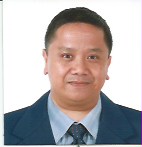 Mechanical engineer with 21 years of combined experience in engineering & design of Industrial & Chemical Plants, Petrochemical & Oil Refineries. Experience include Project Engineering, Engineering and Requisition of Pressure Vessels, Heat Exchangers and Package Equipment and has design knowledge on piping and HVAC systems. Has Construction Site exposures handling Field Engineering Support and Systems Turnover Coordination.Activities handled include the following:Preparation of Manhour estimates and Staffing plans.Preparation and maintenance of Mechanical Project Execution Plans. Activity Quality Plans, Work Instructions and Checklists and Discipline Organizational Chart.Maintenance of Lessons Learned and Close-out Reports.Preparation of project scopes, processes, equipment specifications and drawingsEvaluation, selection and recommendation of vendor equipment Preparation of Request for Quotation for equipment Preparation Technical bid evaluationKnowledgeable in different engineering international standards such as ASME, API, TEMA, ANSI, NFPA, ASHRAE, FM and other design related standards. Design and calculations of: API 650/620 tanksASME Section VIII Vessels Div.1 TEMA/API Heat Exchangers Filters, Separators, Towers and AccessoriesFamiliar with API and ANSI Rotating EquipmentReview of vendor drawings and documents. Multi discipline engineering coordination and design review Heating, Ventilating and Air Conditioning DesignBuilding and Offsite Fire Protection System DesignBuilding Plumbing and Area Sewer and Drainage System Design.Knowledgeable in the use of MSOffice,PDS, MicroStation, AutoCAD, SmartPlant P&ID, Compress, PVElite, HTRI, Aspen TEAMS, Aspen Zycad and PDS-2D including administrative function. Trainings attended:Project Planning and Scheduling using Microsoft Project 2007 at Ngee Ann Polytechnic in Singapore. April to May, 2011.Project Planning and Control using Primavera P6 at CIM Technologies in Manila, Philippines. May, 2012SIGNIFICANT WORK EXPERIENCEG.A.S. Unlimited Inc.  (January 28, 2013 to May 12, 2016)PROJECT ENGINEER - MECHANICALPerform Project Engineering functions concentrated in monitoring the engineering activities of the Mechanical group. Major tasks involves quality checking of equipment requisitions and technical bid evaluations submitted by the Mechanical engineering group. Also, involved with coordinating the review of vendor data among other disciplines. Participates in quality checking of requisitions of other disciplines such as piping, instrumentation and electrical engineering groups. Other tasks:Coordination with in-house shop manager and superintendents with regards to assembly of modules.Coordination with logistics and procurement with regards to the delivery of mechanical, piping, instruments and electrical equipments that will be involved the assembly of modules.CB&I LUMMUS PTE. LTD.  (January 12, 2009 to January 9, 2013)SENIOR MECHANICAL DESIGN ENGINEERPerforms mechanical design and analysis of an assigned scope of work including specific complex deliverables such as pressure vessels and heat transfer equipment. Work includes, among other things, design calculations, specification development. Ensures effective communications among other engineering disciplines. Ensures effective management of change. Had also been tasked to participate in the Systems Turnover Coordination of a major construction project.FOSTER WHEELER EASTERN PTE. LTD.  (December 11, 2006 to December 10, 2008)MECHANICAL DESIGN ENGINEERHas been involved as a Package Equipment Engineer for a Pharmaceutical Project designed and constructed in Singapore. Handled Steam Generation, Chemical Injection and Waste Neutralization Systems Equipment. Duties include the development of Material Requisitions, discipline coordination, Technical Bid Conditioning, Evaluation and Tabulation, Vendor Document Review and Vendor Coordination. Also assisted with the other engineers who had handled other equipment such as the Pressure Vessels, Storage Tanks and Heat Exchangers.Has been assigned as the Lead Static and Package Equipment Engineer and as a Field Supervisor during the construction stage. FLUOR DANIEL, INC. PHILIPPINES  (October 23, 1995 to December 9, 2006)MECHANICAL DESIGN ENGINEER IIHas been an active part of the mechanical engineering group for a Fluor Company whose office is located in Manila, Philippines. Has experience in manpower estimation, supervision, engineering drawing & data sheet preparation, RFQ preparation, bid evaluation, preparation of technical requisition for P.O; inter-discipline coordination and also piping, plumbing and HVAC design. Has been a part of the senior team that provides overview, supervision, training and technical supports to junior engineers.EDUCATIONBachelor of Science in Mechanical EngineeringCentral Colleges of the Philippines, Quezon City, Philippines Graduated October 30, 1993PROFESSIONAL LICENSES/CERTIFICATIONSRegistered Mechanical EngineerPRC License No. 0046668PhilippinesPERSONAL DATA:PROJECT INVOLVEDFUNCTION250 BPSD GTL Plant ProjectENVIA Energy (Formerly GTL Joint Venture LLC)Oklahoma City, Oklahoma USAAugust 3, 2015 to March 21, 2016Seconded to Ventech Engineers International LLCProject Engineer - Mechanical25,000 BPSD Crude Unit ProjectSinclair Casper Refining CompanyCasper, Wyoming USAMarch 23, 2015 to July 31, 2015Seconded to Ventech Engineers International LLCProject Engineer - MechanicalHCC-3 Demethanizer Upgrade Detail Engineering & HCC-3A Demethanizer Upgrade FEED ProjectsEastman Chemical CompanyLongview, Texas, USANovember 03, 2014 to February 27, 2015Seconded to Technip Shaw and Webster Process TechnologiesProject EngineerTaq Taq Crude Production Facility 2 ProjectTaq Taq Operating CompanyKoysinjaq, IraqJanuary 28, 2013 to October 31, 2014Seconded to Ventech Engineers International LLCProject Engineer - MechanicalPROJECT INVOLVEDFUNCTIONPNBV Cidade de Mangaratiba FPSO (MV24) ProjectPetróleo Brasileiro S.A.June 4, 2012 to October 26, 2012Assistant Mechanical Equipment Engineering CoordinatorHai Su Trang and Hai Su Den Development ProjectThang Long Joint Operation Corp.Vietnam OffshoresNovember 28, 2011 to April 16, 2012)Seconded to Marine Engineering Services Pte. Ltd. Static, Package and Specialty Items Requisitions EngineerPetrochemical Company of SingaporeBDX Extraction Facility (Bidding)SingaporeAugust 15, 2011 to November 25, 2011Static Equipment Lead EngineerPNG LNG EPC4 Hides Gas Conditioning Plant ProjectEsso Highlands LimitedSouthern Highlands, Papua New GuineaMarch 3, 2010 to April 29, 2011Static & Package Equipment Requisition EngineerDesign Change Notice Coordinator for the Mechanical GroupShell Ethylene Cracking Complex ProjectShell Eastern Pte. Ltd.Pulau Ular, SingaporeOctober 20, 2009 to February 28, 2010Assitant Turn Over CoordinatorRefinery Expansion ProjectStaatsolie Maatschappij Suriname N.V.Tout Lui Faut, Paramaribo, SurinameJanuary 12, 2009 to September 15, 2009Mechanical Static Equipment Design EngineerPROJECT INVOLVEDFUNCTIONSNO2 Bulk Vaccine FacilityGlaxoSmithKline Wellcome Manufacturing FacilityTuas, SingaporeDecember 11, 2006 to November 27, 2008Package Equipment EngineerLead  Static and Package Equipment EngineerPROJECT INVOLVEDFUNCTIONYanbu Petrochemical Complex ProjectYanbu Petrochemical PlantYanbu, Kingdom of Saudi ArabiaAugust, 2005 to December 9, 2006Mechanical Engineer / Back-up LeadHandled Pressure Vessel Requisitions and as a Design Supervisor to other members of the group.Ultra Diesel Plus ProjectUltramar Canada LimitedQuebec, Canada(February 7, 2004 to July, 2005)Mechanical Lead EngineerEquipment EngineeringOver-all Mechanical Supervisor for the ProjectBP Clean Fuels ProjectBP ToledoToledo, Ohio(December, 2003 to August, 2004)Mechanical Lead EngineerEquipment EngineeringOver-all Mechanical Supervisor for the ProjectTotal eXplorer ProjectTotalFinaElf E&PCongo, Africa(July,2003 to September, 2003)Mechanical Design EngineerOffshore Fire Protection EngineerUnited Olefins Complex Project.Jubail United Petrochemical Co.Jubail, Saudi Arabia(June 7, 2002 to June, 2004)Mechanical Design Engineer – Equipment(July 2002 to April 2003)Assumed the Lead Mechanical Role(May 2003 to June 2004)Hamaca Crude Upgrader ProjectPetrolera AmerivenJose, Venezuela(July 25, 2001 to November 9, 2001)Area Design Supervisor Sewer and Drainage DesignChevron Pascagoula Clean Fuels ProjectChevron Products Co.Pascagoula, MS, USA(March 5, 2001 to July 24,2001)Process CAD Lead Chevron Pascagoula Clean Fuels ProjectChevron Products Co.Pascagoula, MS, USA(March 5, 2001 to July 24, 2001)Process CAD Lead Syncrude UE-1 ProjectSyncrude Canada Ltd.Alberta, Canada(December 4, 2000 to February 23, 2001)Process CAD DesignerFab 6 – SSBIP Winbond Electronics TaiwanTainan, Taiwan(August, 2000 to November 15, 2000) (Executed in Tucson, Arizona, USA)Design EngineerEngineer and Design SupervisorHVAC/ Fire ProtectionRP1 – PathfinderIntel ElectronicsHillsborough, Oregon, USA(July 5, 2000 to August, 2000) (Executed in Tucson, Arizona, USA)Design EngineerEngineer and DesignerHVACChemical Support FacilityIBM San JoseSan Jose, California, USA(March 25, 2000 to June 16, 2000)(Executed in Tucson, Arizona, USA)Associate Design EngineerEngineer and Design Supervisor HVAC/ Fire ProtectionFluor Daniel Office Fit-Out Fluor Daniel Inc. PhilippinesManila, Philippines(September, 1999 to December, 1999)Associate Design EngineerEngineer and DesignerHVAC/ Fire ProtectionPilot Plant ProjectProcter and Gamble PhilippinesCabuyao, Laguna, Philippines(May, 1999 to August, 1999)Associate Design EngineerEngineer and DesignerHVAC/ Fire ProtectionEastman Kodak Project 7B Eastman Kodak ChinaXiamen, China(August, 1998 to April, 1999)Mechanical DesignerHVAC/ Fire ProtectionAsian Star BuildingAsian Appraisal Inc.Alabang, Muntinlupa City, M.M., Philippines(May, 1998 to July, 1998)Mechanical DesignerHVAC/ Fire ProtectionBatu Hijau P.T. Newmont Mining ProjectP.T. Newmont Nusa TenggaraJakarta, Indonesia(October, 1997 to April, 1998)Piping DesignerMak-Ban Geothermal Plant Expansion ProjectPhilippine Geothermal IncorporatedLaguna, Philippines(June, 1997 to September, 1997)Piping DesignerAnalog Devices Gen. Trias Test and Assembly FacilityAnalog Devices Inc.Cavite, Philippines(July, 1996 to May, 1997)Construction Engineering SupportPiping/MechanicalAnalog Devices Gen. Trias Test and Assembly FacilityAnalog Devices Inc.Cavite, Philippines(October, 1995 to May, 1996)Piping/Mechanical DesignerNationality:FilipinoDate of Birth:27th-November, 1967Health :ExcellentE-mail Addresses:       Virgilio.373699@2freemail.com 